06.10.2022г. № 171/4-дмоРОССИЙСКАЯ ФЕДЕРАЦИЯИРКУТСКАЯ ОБЛАСТЬАЛАРСКИЙ МУНИЦИПАЛЬНЫЙ РАЙОНМУНИЦИПАЛЬНОЕ ОБРАЗОВАНИЕ «ТАБАРСУК»ДУМАРЕШЕНИЕОБ УТВЕРЖДЕНИИ СХЕМЫ ИЗБИРАТЕЛЬНОГО ОКРУГА ПО ВЫБОРАМ ДЕПУТАТОВ ДУМЫ МУНИЦИПАЛЬНОГО ОБРАЗОВАНИЯ «ТАБАРСУК»На основании ст. ст. 17-19 Закона Иркутской области от 11.11.2011 г. № 116-оз «О муниципальных выборах в Иркутской области»  статьей 11 Устава муниципального образования «Табарсук» Дума муниципального образования «Табарсук»РЕШИЛА:1. Утвердить схему восьмимандатного избирательного округа по выборам депутатов Думы муниципального образования «Табарсук» (Приложение № 1).2. Утвердить графическое изображения схемы указанной в пункте 1 настоящего решения (Приложение № 2).3. Копию решения направить в Аларскую территориальную избирательную комиссию.4. Опубликовать данное решение в периодическом печатном издании «Табарсукский вестник» и разместить на официальном сайте администрации муниципального образования «Аларский район» на страничке муниципального образования «Табарсук» в информационно-телекоммуникационной сети «Интернет».5. Контроль за исполнением настоящего постановления возложить на главу муниципального образования «Табарсук» Андрееву Т.С.Глава муниципального образования «Табарсук»Т.С.АндрееваПриложение № 1к решению Думы муниципального образования «Табарсук» от 06.10.2022 г.№ 171/4 -дмоСХЕМА8-мандатного избирательного округа по выборам депутатов Думы  Табарсукского сельского поселения Аларского муниципального района Иркутской областиВсего избирателей в сельском поселении 570 человек на 15.08.2022 г.Приложение № 2к решению Думы муниципального образования «Табарсук» от 06.10.2022 г.№ 171/4 –дмоГрафическое изображение схемы8-мандатного избирательного округа по выборам депутатов Думы Табарсукского сельского поселения Аларского муниципального района Иркутской области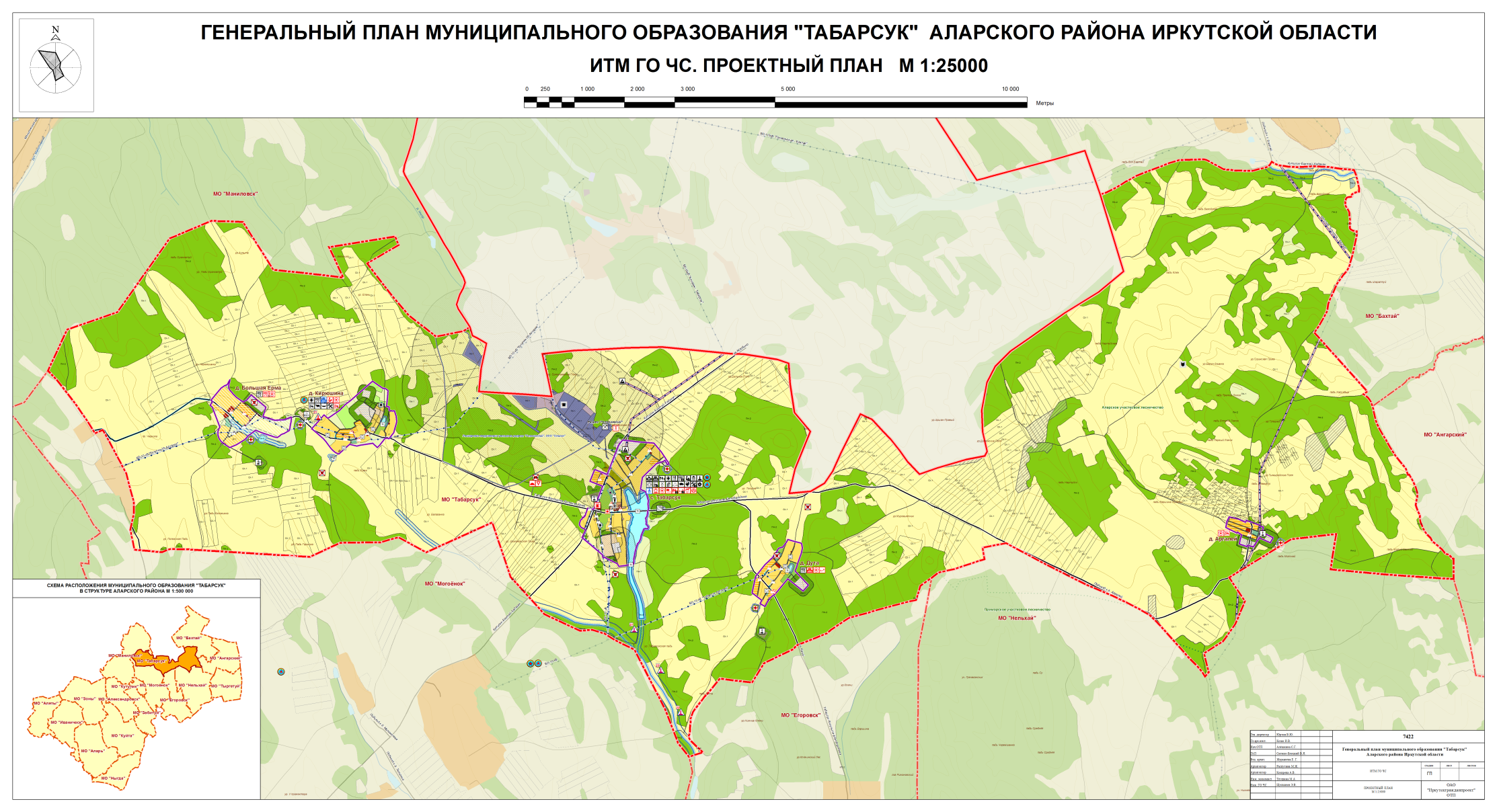 №ИОНазвание избирательного округаОписание границ избирательного округаМесто нахождения ОИК (адрес, тел.)Число избирателейЧисло избираемых депутатовЧисло голосов, которым обладает каждый избиратель1Табарсукскийс.Табарсук, д.Большая Ерма, д. Дута, д.Кирюшина,  д.Аргалей с.Табарсук, ул.Чумакова,  14д.Кирюшина, ул.Звездочка, 34, помещение 257088